Приложение № 1Техническое заданиена поставку сувенирной продукции для нужд ИПУ РАН1. Объект закупки: поставка сувенирной продукции для нужд ИПУ РАН (далее - Товар).2. Краткие характеристики поставляемого Товара: в соответствии  с Приложением 
№ 1 к Техническому заданию «Сведения о качестве, технических характеристиках товара, его безопасности, функциональных характеристиках (потребительских свойствах) товара, размере, упаковке, отгрузке товара и иных сведений о товаре».Товар должен соответствовать или превышать требования Технического задания                       по функциональным, техническим, качественным, эксплуатационным и эргономическим показателям, указанным в Приложении № 1 к Техническому заданию.Код ОКПД 2: 14.14.30.110 - Футболки трикотажные или вязаные;14.19.42.169 - Уборы головные прочие трикотажные или вязаные;14.13.21.140 - Анораки, ветровки, штормовки и аналогичные изделия мужские или для мальчиков из текстильных материалов, кроме трикотажных или вязаных.3. Перечень и количество поставляемого Товара: в соответствии с Приложением 
№ 1 к Договору «Спецификация на поставку сувенирной продукции для нужд ИПУ РАН» (далее - Спецификация), являющимся его неотъемлемой частью.4. Общие требования к поставке Товара, требования по объему гарантий качества, требования по сроку гарантий качества на результаты закупки:Поставляемый Товар должен принадлежать Поставщику на праве собственности, 
не должен быть заложен, являться предметом ареста, свободен от прав третьих лиц, ввезен 
на территорию Российской Федерации с соблюдением всех установленных законодательством Российской Федерации требований.Поставляемый Товар и его составляющие должен быть новым, не ранее 2021 года выпуска, изготовлен в соответствии с требованиями, установленными законодательством Российской Федерации.Качество поставляемого Товара должно соответствовать стандартам (техническим условиям) и обязательным требованиям, установленными нормативно-техническим актами (СанПиНы, ОСТы, ГОСТы, Технические регламенты), другими правилами, подлежащими применению в соответствии с Федеральным законом от 27.12.2002 № 184-ФЗ «О техническом регулировании» и иным стандартам, согласованным Сторонами в Техническом задании и/или спецификации.Товар должен поставляться в упаковке и/или таре, обеспечивающей его сохранность, при перевозке тем видом транспорта, который используется для доставки Товара Заказчику, погрузо-разгрузочных работах и хранении в условиях воздействия климатических факторов (температура, влажность, осадки), соответствующих тому времени года, в которое осуществляется поставка Товара.Требования к упаковке Товара должны соответствовать Решению Комиссии Таможенного союза от 16.08.2011 № 769 «О принятии технического регламента Таможенного союза 
«О безопасности упаковки», ГОСТ 17527-2020 «Упаковка. Термины и определения».На упаковке (таре) должна быть маркировка Товара и тары (упаковки) Товара, 
в том числе транспортной, необходимая для идентификации грузоотправителя (Поставщика) 
и грузополучателя (Заказчика), а также содержащая информацию об условиях перевозки, погрузо-разгрузочных работ и хранении Товара. Маркировка Товара должна содержать также информацию о наименовании, виде Товара, наименовании фирмы-изготовителя, юридическом адресе изготовителя, гарантийном сроке и дате изготовления Товара.Поставщик гарантирует качество и безопасность поставляемого Товара в соответствии 
с действующими стандартами, утвержденными на соответствующий вид Товара, и наличием сертификатов, обязательных для Товара, оформленных в соответствии с российскими стандартами. Бирки и наклейки на упаковках должны быть четкими, чистыми и хорошо читаемыми. Производственные коды на Товаре должны совпадать с производственными кодами на упаковке.В случае форс-мажорных обстоятельств, замедляющих ход исполнения условий Договора против установленного срока, Поставщик обязан немедленно поставить в известность Заказчика с учетом условий Договора.Срок и объем гарантии на поставленный Товар составляет срок согласно гарантии завода-изготовителя (производителя Товара), но не менее 12 (двенадцати) месяцев с даты подписания Акта сдачи-приемки Товара. В случае если в течение гарантийного срока на Товар будут обнаружены недостатки Товара, возникшие в случае его некачественного изготовления, или Товар не будет соответствовать условиям Договора, при требовании (уведомлении) Заказчика, Поставщик обязан за свой счет заменить Товар в срок не более 20 (двадцати) календарных дней с даты получения письменного такого требования (уведомления) Заказчика.Поставщик предоставляет Заказчику гарантии производителя (изготовителя), оформленные соответствующими гарантийными талонами или аналогичными документами, подтверждающими качество материалов, используемых для изготовления Товара, а также надлежащее качество Товара.Наличие гарантии качества удостоверяется выдачей Поставщиком гарантийного талона (сертификата) или проставлением соответствующей записи на маркировочном ярлыке поставленного Товара.Товар должен иметь сертификаты или санитарно-гигиенические заключения и иные документы, подтверждающие качество Товара, оформленные в соответствии 
с законодательством Российской Федерации.Поставляемый Товар должны быть экологически чистыми, безопасными для здоровья человека.Поставляемый Товар должны соответствовать требованиям, установленным ГОСТ, СанПиН, другим нормам и правилам для данного вида Товара.Поставляемый Товар должен соответствовать требованиям по обеспечению национальной безопасности Российской Федерации и защите граждан Российской Федерации от преступных и противоправных действий.Поставляемый Товар должен быть надлежащего качества подтвержденными сертификатами соответствия системы сертификации Госстандарта России или декларациями 
о соответствии санитарно-эпидемиологическими заключениями Федеральной службы 
по надзору в сфере защите прав потребителей (если законодательством Российской Федерации установлены обязательные требования к сертификации данного вида Товара).Поставляемый Товар должен соответствовать:- Постановлению Правительства Российской Федерации от 01 декабря 2009 года № 982 «Об утверждении единого перечня продукции, подлежащей обязательной сертификации, 
и единого перечня продукции, подтверждение соответствия которой осуществляется в форме принятия декларации о соответствии»;- ГОСТ 31408-2009 «Изделия трикотажные бельевые для мужчин и мальчиков. Общие технические условия»;- ГОСТ 32118-2013 «Головные уборы. Общие технические условия»;- ГОСТ 10399-87 «Изделия трикотажные бельевые. Требования к пошиву»;- ГОСТ 29298-2005 «Ткани хлопчатобумажные и смешанные бытовые. Общие технические условия»;- ГОСТ 28486-90 «Ткани плащевые и курточные из синтетических нитей. Общие технические условия»;- ГОСТ 31228-2014 «Изделия трикотажные бельевые для взрослых. Нормы физико-гигиенических показателей».5. Сроки выполнения работ, оказания услуг и поставки Товара, календарные сроки начала и завершения поставок, периоды выполнения условий Договора:Заказчик в течении 2 (двух) рабочих дней с даты заключения Договора представляет Поставщику макет нанесения в векторном формате. Изготовленный в соответствии                               с Техническим заданием, образец Товара должен быть представлен Поставщиком,                                    и согласован Заказчиком в срок не позднее 7 (семи) рабочих дней с даты заключения Договора. Поставщик должен заблаговременно предоставить образец Товара до поставки Товара.Срок поставки Товара: в течение 14 (четырнадцать) рабочих дней с даты заключения Договора. Поставщик вправе досрочно осуществить поставку Товара по письменному согласованию с Заказчиком.6. Порядок выполнения работ, оказания услуг, поставки Товара, этапы, последовательность, график, порядок поэтапной выплаты авансирования, а также поэтапной оплаты исполненных условий Договора: в соответствии с условиями Договора.7. Качественные и количественные характеристики поставляемого Товара, выполняемых работ, оказываемых услуг: Согласно требований Технического задания, Сведений о качестве, технических характеристиках товара, его безопасности, функциональных характеристиках (потребительских свойствах) товара, о размере, об упаковке, отгрузке товара и иных сведений о товаре (Приложение № 1 к Техническому заданию) и Спецификации  на поставку сувенирной продукции для нужд  ИПУ РАН (Приложение № 1 к Договору).                                                                                                                                                                        Приложение №1 к Техническому заданию на поставку сувенирной продукции для нужд ИПУ РАНСведения о качестве, технических характеристиках товара, его безопасности, функциональных характеристиках (потребительских свойствах) товара, размере, упаковке, отгрузке товара и иные сведения о товаре, представление которых предусмотрено документацией запроса котировок*Таблица размеров № 1:**Таблица размеров № 2:№ п/пНаименование товараТехнические характеристикиТехнические характеристики№ п/пНаименование товараТребуемый параметрТребуемое значение1ФутболкаОКПД 2 - 14.14.30.110 - футболки трикотажные или вязаные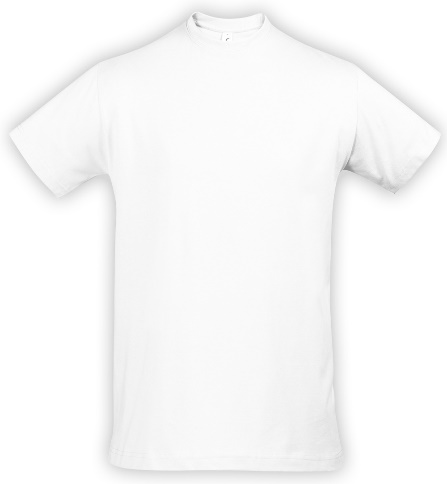 Типмужская1ФутболкаОКПД 2 - 14.14.30.110 - футболки трикотажные или вязаныеТип трикотажного полотнанатуральное1ФутболкаОКПД 2 - 14.14.30.110 - футболки трикотажные или вязаныеМатериал хлопок 1ФутболкаОКПД 2 - 14.14.30.110 - футболки трикотажные или вязаныеСостав, %≥  901ФутболкаОКПД 2 - 14.14.30.110 - футболки трикотажные или вязаныеПлотность, г/м2≥ 150  1ФутболкаОКПД 2 - 14.14.30.110 - футболки трикотажные или вязаныеЦветбелый, вся партия в одной цветовой гамме1ФутболкаОКПД 2 - 14.14.30.110 - футболки трикотажные или вязаныеДиапазон размерного ряда M*-5XL* (согласно таблице размеров № 1)*1ФутболкаОКПД 2 - 14.14.30.110 - футболки трикотажные или вязаныеРукававточные, короткие1ФутболкаОКПД 2 - 14.14.30.110 - футболки трикотажные или вязаныеФорма воротакруглый 1ФутболкаОКПД 2 - 14.14.30.110 - футболки трикотажные или вязаныеЗащита ворота от деформацииналичие1ФутболкаОКПД 2 - 14.14.30.110 - футболки трикотажные или вязаныеБоковые шваотсутствуют1ФутболкаОКПД 2 - 14.14.30.110 - футболки трикотажные или вязаныеПодгиб по краю рукава и по низу изделия наличие1ФутболкаОКПД 2 - 14.14.30.110 - футболки трикотажные или вязаныеНанесениелоготип «ИПУ РАН», согласно макета Заказчика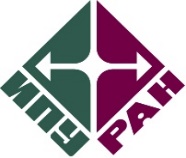 1ФутболкаОКПД 2 - 14.14.30.110 - футболки трикотажные или вязаныеМесто нанесенияна лицевой стороне в верхнем левом углу1ФутболкаОКПД 2 - 14.14.30.110 - футболки трикотажные или вязаныеКрасочность2+0 (пантон 228 с, 5625 с)1ФутболкаОКПД 2 - 14.14.30.110 - футболки трикотажные или вязаныеМетод нанесениешелкография1ФутболкаОКПД 2 - 14.14.30.110 - футболки трикотажные или вязаныеРазмер нанесения, см2≥ 1001ФутболкаОКПД 2 - 14.14.30.110 - футболки трикотажные или вязаныеУпаковканаличие2БейсболкаОКПД 2 - 14.19.42.169 - уборы головные прочие трикотажные или вязаные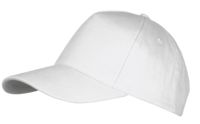 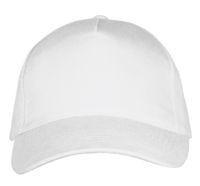 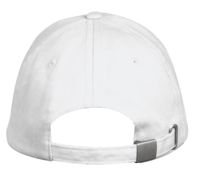 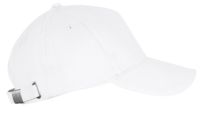 Вид5 клиньев без лобового шва2БейсболкаОКПД 2 - 14.19.42.169 - уборы головные прочие трикотажные или вязаныеРазмер56*-58*2БейсболкаОКПД 2 - 14.19.42.169 - уборы головные прочие трикотажные или вязаныеМатериалплотный хлопок с начесом2БейсболкаОКПД 2 - 14.19.42.169 - уборы головные прочие трикотажные или вязаныеСостав, %≥ 902БейсболкаОКПД 2 - 14.19.42.169 - уборы головные прочие трикотажные или вязаныеПлотность, г/м²≥ 2502БейсболкаОКПД 2 - 14.19.42.169 - уборы головные прочие трикотажные или вязаныеЦветбелый, вся партия в одной цветовой гамме2БейсболкаОКПД 2 - 14.19.42.169 - уборы головные прочие трикотажные или вязаныеЛюверсыналичие2БейсболкаОКПД 2 - 14.19.42.169 - уборы головные прочие трикотажные или вязаныеРазновидность люверсовобшивные2БейсболкаОКПД 2 - 14.19.42.169 - уборы головные прочие трикотажные или вязаныеЗастежканаличие2БейсболкаОКПД 2 - 14.19.42.169 - уборы головные прочие трикотажные или вязаныеТип застежкиметаллическая2БейсболкаОКПД 2 - 14.19.42.169 - уборы головные прочие трикотажные или вязаныеКозырекналичие2БейсболкаОКПД 2 - 14.19.42.169 - уборы головные прочие трикотажные или вязаныеТип козырька«сэндвич»2БейсболкаОКПД 2 - 14.19.42.169 - уборы головные прочие трикотажные или вязаныеКонтактная лента для регулирования по объёму головыналичие 2БейсболкаОКПД 2 - 14.19.42.169 - уборы головные прочие трикотажные или вязаныеНанесениелоготип «ИПУ РАН», согласно макета Заказчика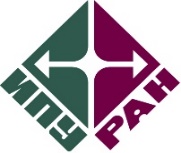 2БейсболкаОКПД 2 - 14.19.42.169 - уборы головные прочие трикотажные или вязаныеМесто нанесенияна лицевой стороне по центу2БейсболкаОКПД 2 - 14.19.42.169 - уборы головные прочие трикотажные или вязаныеКрасочность2+0 (пантон 228 с, 5625 с)2БейсболкаОКПД 2 - 14.19.42.169 - уборы головные прочие трикотажные или вязаныеМетод нанесениешелкография2БейсболкаОКПД 2 - 14.19.42.169 - уборы головные прочие трикотажные или вязаныеРазмер нанесения, см2≥ 252БейсболкаОКПД 2 - 14.19.42.169 - уборы головные прочие трикотажные или вязаныеУпаковканаличие3Ветровка ОКПД2 - 14.13.21.140 - анораки, ветровки, штормовки и аналогичные изделия мужские или для мальчиков из текстильных материалов, кроме трикотажных или вязаных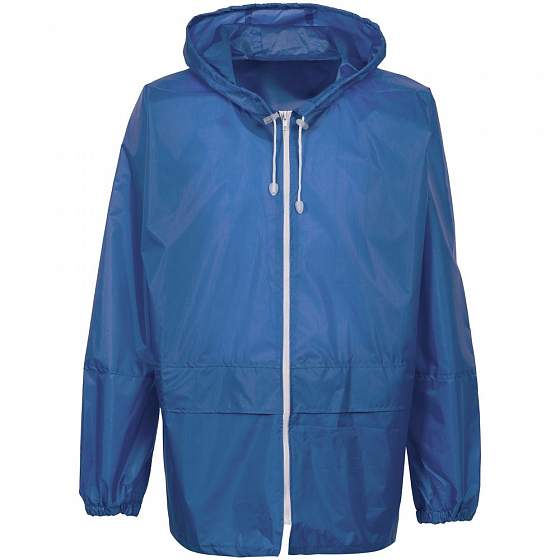 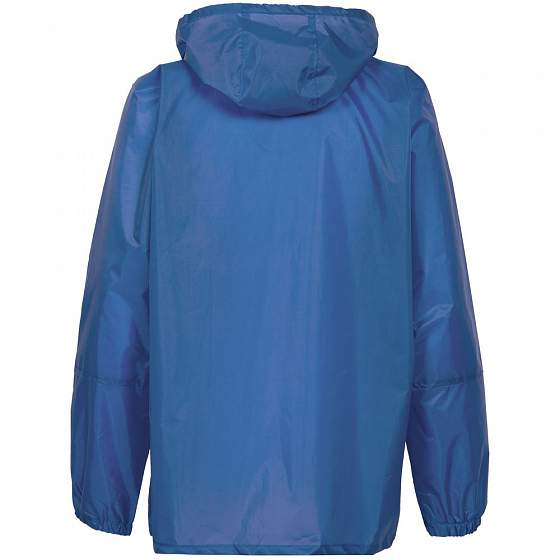 Модель«KIVACH PROMO» или эквивалент с характеристиками не хуже:3Ветровка ОКПД2 - 14.13.21.140 - анораки, ветровки, штормовки и аналогичные изделия мужские или для мальчиков из текстильных материалов, кроме трикотажных или вязаныхТипуниверсальная3Ветровка ОКПД2 - 14.13.21.140 - анораки, ветровки, штормовки и аналогичные изделия мужские или для мальчиков из текстильных материалов, кроме трикотажных или вязаныхМатериал полиэстер таффета или нейлон3Ветровка ОКПД2 - 14.13.21.140 - анораки, ветровки, штормовки и аналогичные изделия мужские или для мальчиков из текстильных материалов, кроме трикотажных или вязаныхСостав, % ≥ 903Ветровка ОКПД2 - 14.13.21.140 - анораки, ветровки, штормовки и аналогичные изделия мужские или для мальчиков из текстильных материалов, кроме трикотажных или вязаныхПлотность, г/м2≥ 60  3Ветровка ОКПД2 - 14.13.21.140 - анораки, ветровки, штормовки и аналогичные изделия мужские или для мальчиков из текстильных материалов, кроме трикотажных или вязаныхЦветярко-синий , вся партия в одной цветовой гамме3Ветровка ОКПД2 - 14.13.21.140 - анораки, ветровки, штормовки и аналогичные изделия мужские или для мальчиков из текстильных материалов, кроме трикотажных или вязаныхДиапазон размерного ряда M*-3XL* (согласно таблице размеров № 2)**3Ветровка ОКПД2 - 14.13.21.140 - анораки, ветровки, штормовки и аналогичные изделия мужские или для мальчиков из текстильных материалов, кроме трикотажных или вязаныхТип ветровкина молнии с капюшоном3Ветровка ОКПД2 - 14.13.21.140 - анораки, ветровки, штормовки и аналогичные изделия мужские или для мальчиков из текстильных материалов, кроме трикотажных или вязаныхМатериал молниипластик/металл3Ветровка ОКПД2 - 14.13.21.140 - анораки, ветровки, штормовки и аналогичные изделия мужские или для мальчиков из текстильных материалов, кроме трикотажных или вязаныхКарманы, шт≥ 13Ветровка ОКПД2 - 14.13.21.140 - анораки, ветровки, штормовки и аналогичные изделия мужские или для мальчиков из текстильных материалов, кроме трикотажных или вязаныхМанжеты на вшитой резинкеналичие3Ветровка ОКПД2 - 14.13.21.140 - анораки, ветровки, штормовки и аналогичные изделия мужские или для мальчиков из текстильных материалов, кроме трикотажных или вязаныхУтягивающий шнур на капюшоненаличие3Ветровка ОКПД2 - 14.13.21.140 - анораки, ветровки, штормовки и аналогичные изделия мужские или для мальчиков из текстильных материалов, кроме трикотажных или вязаныхУтягивающий шнур по низуналичие3Ветровка ОКПД2 - 14.13.21.140 - анораки, ветровки, штормовки и аналогичные изделия мужские или для мальчиков из текстильных материалов, кроме трикотажных или вязаныхНанесениелоготип «ИПУ РАН», согласно макета Заказчика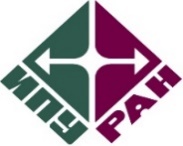 3Ветровка ОКПД2 - 14.13.21.140 - анораки, ветровки, штормовки и аналогичные изделия мужские или для мальчиков из текстильных материалов, кроме трикотажных или вязаныхМесто нанесенияна лицевой стороне в верхнем левом углу3Ветровка ОКПД2 - 14.13.21.140 - анораки, ветровки, штормовки и аналогичные изделия мужские или для мальчиков из текстильных материалов, кроме трикотажных или вязаныхКрасочность2+0 (пантон 228 с, 5625 с)3Ветровка ОКПД2 - 14.13.21.140 - анораки, ветровки, штормовки и аналогичные изделия мужские или для мальчиков из текстильных материалов, кроме трикотажных или вязаныхМетод нанесениешелкография3Ветровка ОКПД2 - 14.13.21.140 - анораки, ветровки, штормовки и аналогичные изделия мужские или для мальчиков из текстильных материалов, кроме трикотажных или вязаныхРазмер нанесения, см2≥ 1963Ветровка ОКПД2 - 14.13.21.140 - анораки, ветровки, штормовки и аналогичные изделия мужские или для мальчиков из текстильных материалов, кроме трикотажных или вязаныхУпаковканаличие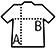 Европейский размерMLXLXXL3XL4XL5XLА/В, смА≥70/В≥49А≥72/В ≥52А≥74/В≥55А≥76/В≥58А≥78/ В≥60А≥80/ В≥64А≥82/ В≥68Количество, шт.35505025 25 10 5 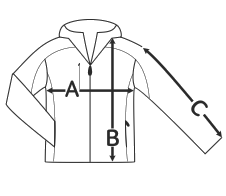 Европейский размерMLXLXXL3XLА, см≥ 60≥64≥68≥72≥76В, см≥74≥76≥78≥80≥82С, см≥57≥58606163Количество, шт.4070502515